EMPLOYMENT APPLICATION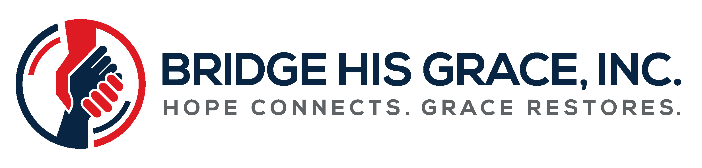 Answering yes to these questions does not constitute an automatic rejection for employment. Date of offense, seriousness and nature of the violation, rehabilitation and position applied for will be considered.Summarize Your Special Skills or QualificationsPrevious Employment (begin with most recent position)I certify that my answers are true and complete to the best of my knowledge. I authorize you to make such investigations and inquiries of my personal, employment, educational, financial and other related matters as may be necessary for an employment decision. I hereby release employers, schools or individuals from all liability when responding to inquiries in connection with my application. In the event I am employed, I understand that false or misleading information given in my application or interview(s) may result in discharge.Programs, services and employment are equally available to everyone. Please inform the Human Resources Personnel if you require reasonable accommodation for the application or interviewDate of Interview (Month/Day/Year):Programs, services and employment are equally available to everyone. Please inform the Human Resources Personnel if you require reasonable accommodation for the application or interview                /           /Application InformationPosition Applied for:How were you referred to us:Full Name:Full Name:Address:City:City:State:Zip:Phone:Mobile/Pager/Other:Mobile/Pager/Other:Mobile/Pager/Other:Mobile/Pager/Other:Email:Email:Date Available to StartSocial Security NumberSalary RequirementsIf you are under 18 years of age, can you provide a work permit?                                            Yes      NoIf you are under 18 years of age, can you provide a work permit?                                            Yes      NoIf you are under 18 years of age, can you provide a work permit?                                            Yes      NoIf you are under 18 years of age, can you provide a work permit?                                            Yes      NoIf no, please explain:If no, please explain:Have you ever worked for this company?                                         Yes      NoHave you ever worked for this company?                                         Yes      NoHave you ever worked for this company?                                         Yes      NoHave you ever worked for this company?                                         Yes      NoIf yes, when?:Are you a citizen of the United States?                                               Yes      NoAre you a citizen of the United States?                                               Yes      NoAre you a citizen of the United States?                                               Yes      NoAre you a citizen of the United States?                                               Yes      NoIf not, are you legally allowed work in the United States?              Yes      NoIf not, are you legally allowed work in the United States?              Yes      NoIf not, are you legally allowed work in the United States?              Yes      NoIf not, are you legally allowed work in the United States?              Yes      NoType of employment desired?                                   Full-Time     Part-Time    Temporary     Seasonal         Type of employment desired?                                   Full-Time     Part-Time    Temporary     Seasonal         Type of employment desired?                                   Full-Time     Part-Time    Temporary     Seasonal         Type of employment desired?                                   Full-Time     Part-Time    Temporary     Seasonal         Have you ever pleaded guilty, no contest or been convicted of a crime?                              Yes      No Have you ever pleaded guilty, no contest or been convicted of a crime?                              Yes      No Have you ever pleaded guilty, no contest or been convicted of a crime?                              Yes      No Have you ever pleaded guilty, no contest or been convicted of a crime?                              Yes      No If yes, give dates and details:If yes, give dates and details:If yes, give dates and details:Driver's license number (if applicable to position):State:Dates of Employment:      From   /      /To     /     /Position(s) Held:Company Name:Address:City:State:Zip:Phone:Supervisor:Title:Responsibilities:Responsibilities:Starting Salary and Title:Ending Salary and Title:Reason for Leaving:May we contact this employer for a reference?                    Yes      NoDates of Employment:      From   /      /To     /     /Position(s) Held:Company Name:Address:City:State:Zip:Phone:Supervisor:Title:Responsibilities:Responsibilities:Starting Salary and Title:Ending Salary and Title:Reason for Leaving:May we contact this employer for a reference?                    Yes      NoSignature of Applicant:Date: